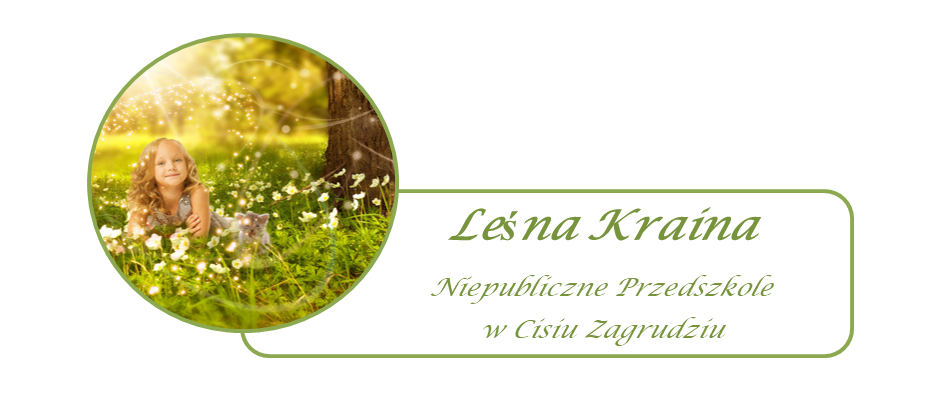 KARTA ZGŁOSZENIA DZIECKA NA ROK SZKOLNY 2022/20231. Dane dzieckaDziecko będzie uczęszczało do przedszkola od dnia …...............................................…...............Godziny pobytu dziecka w przedszkolu: od ….................................... do …..............................…Posiłki: śniadanie, obiad, podwieczorek (właściwe podkreślić)2. Dane rodziców lub opiekunówRODZINA: pełna /niepełna (niepotrzebne skreślić)3. Dodatkowe informacje o dziecku
W przypadku alergii pokarmowych prosimy o załączenie do kwestionariusza listy produktów, których dziecko nie może spożywać. 
Ogólne informacje o dziecku:
a) Czy dziecko uczęszczało wcześniej do przedszkola lub żłobka? 		Tak		Nie
b) Czy dziecko śpi w ciągu dnia? 						Tak 		Nie
c) Czy dziecko sygnalizuje potrzebę fizjologiczną? 				Tak 		Nie
d) Czy jest samodzielne przy spożywaniu posiłków? 				Tak 		Nie 
e) Czym dziecko się interesuje, jakie są jego uzdolnienia, co lubi robić najbardziej? 

……………………………………………………………………………………………………………………………...................…………

……………………………………………………………………………………………………………………………...................…………

……………………………………………………………………………………………………………………………...................………… 4. Dane osób upoważnionych do odbioru dziecka z placówki	Oświadczamy, że bierzemy na siebie pełną odpowiedzialność prawną za bezpieczeństwo dziecka od chwili odebrania go z placówki przez wskazaną powyżej upoważnioną przez nas osobę. 	Wyrażamy zgodę na zbieranie, przetwarzanie i wykorzystanie przez prowadzącego przedszkole – w celach związanych z przyjęciem i pobytem naszego dziecka w przedszkolu - danych osobowych naszych i dziecka oraz danych osób upoważnionych do odbierania dziecka, zgodnie z ustawą z 29 sierpnia 1997r. o ochronie danych osobowych (tekst jedn.: Dz.U. 2002 nr 101, poz. 926 ze zm.). Ww. informacje są zebrane w celu szybkiego kontaktu w nagłych okolicznościach oraz poznania sytuacji rodzinnej dziecka. Dane są udostępnione tylko nauczycielom przedszkola, którzy są zobowiązani do zachowania tajemnicy służbowej. ZOBOWIĄZUJĘ SIĘ DO: przestrzegania postanowień regulaminu przedszkola,informowania właścicieli lub dyrekcji przedszkola o wszelkich zmianach danych zawartych w niniejszym druku,regularnego uiszczania opłat za przedszkole w terminie ustalonym w regulaminie, tj. do dnia 5 każdego miesiąca,przyprowadzania i odbierania dziecka z przedszkola osobiście lub przez osobę dorosłą, zgłoszoną w karcie,przyprowadzania do przedszkola tylko zdrowego dziecka,uczestniczenia w zebraniach rodziców,poinformowania placówki pisemnie (przynajmniej miesiąc wcześniej) o rezygnacji z usług opiekuńczo – wychowawczo – dydaktycznych. 



MIEJSCOWOŚĆ: …..........................................................., DNIA: …............................................................................Podpisy rodziców dziecka lub opiekunów: _______________________________________________
5. Dane dotyczące rozwoju dziecka:
1. Czy dziecko urodziło się zdrowe?
.................................................................................................................................................................................
2. Czy aktualnie mówi prostymi zdaniami?
.................................................................................................................................................................................
3. Czy sygnalizuje potrzeby fizjologiczne?
.................................................................................................................................................................................
4. Czy często choruje? Jeżeli tak, to na jakie choroby najczęściej? 	
.................................................................................................................................................................................
5. Jakie choroby zakaźne przebyło dziecko?
.................................................................................................................................................................................
6. Czy miało wypadki? Jeżeli tak, to jakie?
.................................................................................................................................................................................
7. Czy miało utraty przytomności? Jeżeli tak, to jak często? 
.................................................................................................................................................................................
8. Czy przebywało w szpitalu? Jeżeli tak, to z jakiego powodu i jak długo? 
.................................................................................................................................................................................
9. Czy w rozwoju dziecka występowały/występują zaburzenia lub nieprawidłowości?
Jeżeli tak, to jakie? Kiedy się pojawiły? (wiek dziecka)
Czym się przejawiały? Kiedy i przez kogo została postawiona diagnoza? Jak brzmi? 
.................................................................................................................................................................................
.................................................................................................................................................................................
10. Czy dziecko jest pod stałą opieką specjalistyczną? Jeżeli tak to od kiedy? Gdzie?
Jacy specjaliści opiekują się dzieckiem?
Które z zaleceń specjalistów powinny być wypełniane również w przedszkolu? 
.................................................................................................................................................................................
.................................................................................................................................................................................
11. Inne istotne informacje o dziecku.
.................................................................................................................................................................................	Mając na uwadze prawidłowy rozwój dziecka prosimy o dostarczenie przez rodziców/opiekunów wszelkich informacji dotyczących ewentualnych dysfunkcji dziecka wraz z przebiegiem zalecanej terapii lub leczenia. (orzeczenia, informacje od psychologa, pedagoga , informacje o wczesnym wspomaganiu i inne).Podpisy rodziców dziecka lub opiekunów: _______________________________________________
Imię i nazwisko:…............................................................................................PESEL:…............................................................................................Adres zamieszkania (z kodem):…............................................................................................Adres zameldowania dziecka:…............................................................................................Data i miejsce urodzenia:…............................................................................................MATKA/OPIEKUNOJCIEC/OPIEKUN
Nazwisko i imię:
Nr dowodu osobistego:
Nr telefonu komórkowego:
Nr tel. domowego:
Adres e-mail:przebyte choroby zakaźne, urazy:…....................................................................................dziecko przyjmuje leki
(jeśli tak to jakie?):
…....................................................................................alergie, w tym alergie pokarmowe:…....................................................................................wady rozwojowe:…....................................................................................inne wskazania i przeciwwskazania poradni specjalistycznej, wydane w wyniku przeprowadzonych badań:

…................................................................................................................................................inne wskazania i przeciwwskazania poradni specjalistycznej, wydane w wyniku przeprowadzonych badań:

…................................................................................................................................................IMIĘ I NAZWISKOPOKREWIEŃSTWONR DOWODU OSOBISTEGONUMER
TELEFONU
1. 
2. 
3. 
4. 
5. Decyzja prowadzącego placówkę:Decyzja prowadzącego placówkę:
Dziecko zostało przyjęte do placówki od dnia:
Dziecko nie zostało przyjęte do placówki z powodu:
Data i podpis prowadzącego placówkę: 